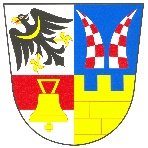 Obec BašťZastupitelstvo obce BašťZápis ze 39. zasedání Zastupitelstva obce Bašťkonaného dne 11. 9. 2017, od 19:00 hodin na obecním úřadě, Obecní 126.Zahájení zasedání zastupitelstvaZasedání Zastupitelstva obce Bašť (dále též jako „zastupitelstvo“) bylo zahájeno v 19:00 hodin starostkou obce Ing. Ivou Cucovou, MBA (dále jako „předsedající“). Předsedající zasedání konstatovala, že zasedání bylo řádně svoláno v souladu s § 92 odst. 1 zákona č. 128/2000 Sb., o obcích (obecní zřízení), v platném znění. Informace podle § 93 odst. 1 zákona o obcích byla na úřední desce Obecního úřadu Bašť zveřejněna v souladu se zákonem po dobu nejméně 7 dní, a to od 1. 9. do 11. 9. 2017. Současně byla zveřejněna na „elektronické úřední desce“. Předsedající dále z prezenční listiny přítomných členů zastupitelstva (příloha č. 1 zápisu) konstatovala, že přítomno je pět členů zastupitelstva (z celkového počtu všech devíti členů zastupitelstva), takže zastupitelstvo je usnášeníschopné (§ 92 odst. 3 zákona o obcích).Předsedající konstatovala, že zápis z předchozího zasedání byl ověřen, k nahlédnutí byl v tištěné podobě na obecním úřadě a v elektronické podobě na webových stránkách obce a nebyla k němu vznesena žádná námitka.Bod 1. – Určení ověřovatelů a zapisovatele a schválení programu:Předsedající určila ověřovateli zápisu Věru Lisou a Jaru Georga Megera a zapisovatelem předsedající. K návrhu nebyly vzneseny žádné připomínky. Předsedající seznámila přítomné s návrhem programu, který byl v souladu s pozvánkou předanou členům zastupitelstva a v souladu s informací zveřejněnou na úřední desce a navrhla: doplnit k projednání Projekt Živá zahrada a Rozpočtové opatření č. 7/2017 a doplnit k projednání změnu č. 1 ÚP Líbeznice. Jednotlivé body programu budou v této souvislosti přečíslovány. K programu nebyly vzneseny žádné další návrhy na doplnění nebo úpravu.Návrh usnesení: Zastupitelstvo obce Bašť schvaluje následující program zasedání:Určení zapisovatele a ověřovatelů zápisu (§95 odst. 1 zákona o obcích), schválení programuInformace o jednání Pracovní skupiny k výstavbě lokality Na DlouhýchZpráva kontrolního výboruZpráva finančního výboruNávrh financování investičních záměrůZměna ÚP obce BašťProjekt Živá zahradaZpráva MŠ o hodnocení školního roku 2015/2016Pojistná smlouva mezi obcí a Allianz pojišťovnouSmlouva o zřízení věcného břemene – služebnosti mezi obcí a ČEZ Distribuce k pozemkům parc. č. 554/2, 554/6 a 585/8 v k. ú. Bašť ve vlastnictví obceSmlouva o budoucí smlouvě o zřízení věcného břemene a smlouvu o právu provést stavbu k pozemku parc. č. 593/1 v k. ú. Bašť se vlastnictví obceNávrh Změny č. 3 ÚP obce Panenské Břežany a Změny č. 1 ÚP obce LíbezniceSmlouva mezi obcí a PPCentrum s. r. o. na zpracování žádosti o dotaci z OPŽP na zateplení obecního úřaduProjekt Odstranění zápachu ČOV BašťRozpočtové opatření č. 7/2017RůznéVýsledek hlasování: Pro: 5  Proti: 0  Zdrželi se: 0  Usnesení č. 1/039 bylo schváleno.V 19:11 se na zasedání dostavil zastupitel Jaroslav Chytil. Počet zastupitelů byl nadále šest.	Bod 2. – Informace z jednání Pracovní skupiny k výstavbě lokality Na Dlouhých:Předsedající přítomné informovala o průběhu jednání pracovní skupiny k výstavbě lokality Na Dlouhých, které se konalo dne 7. 9. 2017 za účasti zástupců společnosti Dimri Construction & Development (B.A.S.T 1) s.r.o. a právních zástupců obou stran. JUDr. Chlost, zastupující obec, seznámil přítomné s rozsudkem NSS, který zrušil rozsudek Krajského soudu o zrušení části ÚP Bašť a vrátil ho k dalšímu projednání. Protože rozsudek NSS neměl právní zástupce DIMRI v okamžiku jednání k dispozici a neměl mandát od svého klienta, projednaly se pouze možné varianty dalšího postupu – pozastavení prací na změně ÚP Bašť do doby získání mandátu a rozsudku NSS v kauze ZITER nebo pokračování v přípravě změny ÚP Bašť včetně pozemků lokality Na Dlouhých. JUDr. Chlost doporučil vyčkat na rozsudek NSS v kauze ZITER. Plánovací smlouva, jejíž projednání bylo na programu jednání pracovní skupiny, nebyla projednána.Návrh usnesení:Zastupitelstvo obce Bašť bere na vědomí informaci předsedající o průběhu jednání Pracovní skupiny k výstavbě lokality Na Dlouhých ze dne 7. 9. 2017.Výsledek hlasování: Pro: 6  Proti: 0  Zdrželi se: 0Usnesení č. 2/039 bylo schváleno.Bod 3. – Zpráva kontrolního výboru:Předsedající konstatovala, že všichni zastupitelé měli k dispozici revizi zápisu ze zasedání kontrolního výboru, které se konalo 2. 6. 2017. Člen kontrolního výboru Jaroslav Chytil následně přednesl zprávu kontrolního výboru. Žádné dotazy ani připomínky nebyly vzneseny.Návrh usnesení:Zastupitelstvo obce Bašť bere na vědomí zprávu kontrolního výboru.Výsledek hlasování: Pro: 6 Proti: 0  Zdrželi se: 0Usnesení č. 3/039 bylo schváleno.Bod 4. – Zpráva finančního výboru:Předsedající konstatovala, že všichni zastupitelé měli k dispozici zápis ze zasedání finančního výboru, které se konalo 13. 6. 2017. Předseda finančního výboru MUDr. Miroslav Zlámal následně přednesl zprávu finančního výboru. Návrh usnesení:Zastupitelstvo obce Bašť bere na vědomí zprávu finančního výboru.Výsledek hlasování: Pro: 6  Proti: 0  Zdrželi se: 0Usnesení č. 4/039 bylo schváleno.V 19:40 se na zasedání dostavili Václav Žihla a Michaela Jahodová. Počet zastupitelů byl nadále osm.Bod 5. – Návrh financování investičních záměrů:Předsedající konstatovala, že všichni zastupitelé měli k dispozici stanovisko finančního výboru k dalšímu postupu financování jednotlivých akcí:nenavyšovat zadluženost obce v posledním roce volebního období (pouze v případě, že by realizace akce byla nutná k odvrácení v budoucnu daleko vyšších nákladů, případně by akce zabezpečovala legislativní povinnosti)zrealizovat jen takové akce, které je obec schopna do konce volebního období zrealizovat a zafinancovatzmapovat a zvážit reálnost získání dotacíupravit podle doplněných informací výsledné pořadí investičních záměrů v tabulce a následně promítnout do strategického plánu rozvoje obceNávrh usnesení: Zastupitelstvo obce Bašť schvaluje doporučení finančního výboru k dalšímu postupu ve financování investičních akcí v roce 2017 a 2018.Výsledek hlasování: Pro:  8 Proti: 0  Zdrželi se: 0Usnesení č. 5/039 bylo schváleno.Bod 6. – Změna ÚP obce Bašť
	Předsedající vzhledem k přijatému usnesení č. 2/039 navrhla neprojednávat změnu 
	územního plánu obce a vyčkat do rozhodnutí NSS v kauze ZITER.
	Nebylo přijato žádné usnesení.Bod 7. – Zpráva MŠ o hodnocení školního roku 2015/2016:Předsedající konstatovala, že všichni zastupitelé měli k dispozici dokument Hodnocení MŠ Bašť ve školním roce 2015/2016, se kterým přítomné seznámila ředitelka MŠ Bašť paní Zuzana Černá a zodpověděla jejich otázky. Návrh usnesení:Zastupitelstvo obce Bašť bere na vědomí zprávu MŠ Bašť o hodnocení školního roku 2015/2016.Výsledek hlasování: Pro: 8  Proti: 0  Zdrželi se: 0Usnesení č. 6/039 bylo schváleno.Bod 8. – Projekt Živá zahradaPředsedající konstatovala, že všichni zastupitelé měli k dispozici dokumenty k zadávací dokumentaci pro realizaci projektu zahrady MŠ, se kterými přítomné seznámila ředitelka MŠ Bašť paní Zuzana Černá. Dále byly diskutovány postupy zadávacího řízení, kdy bude postupováno v souladu s interní směrnicí obce pro veřejné zakázky malého rozsahu, budou osloveny minimálně tři zahradnické firmy dle kontaktů předaných jednotlivými zastupiteli.Návrh usnesení:Zastupitelstvo obce Bašť i) schvaluje zadávací dokumentaci projektu Živá zahrada a ii) ukládá ředitelce MŠ zajištění realizace zadávacího řízení ve smyslu závěrů rozpravy.Výsledek hlasování: Pro: 8 Proti: 0  Zdrželi se: 0Usnesení č. 7/039 bylo schváleno.Bod 9. – Pojistná smlouva mezi obcí a Allianz pojišťovnou:Předsedající konstatovala, že všichni zastupitelé měli k dispozici srovnání nabídek pojišťoven v rozsahu stávajícího pojištění u Kooperativy (majetek) a České pojišťovny (pojištění zastupitelů). Dosavadní pojišťovna Kooperativa nabídku nepředložila. Celkové výdaje obce (bez motorových vozidel) dosahují 70 tis. Kč ročně, nabídka pojišťovny Allianz, která zahrnuje oba typy pojištění, a navíc kryje ještě další rizika, proti kterým obec dosud nebyla pojištěna, je o 20 tis. Kč levnější. Návrh usnesení:Zastupitelstvo obce Bašťi) schvaluje pojistnou smlouvu mezi obcí Bašť a Allianz pojišťovna, a. s. s celkovým ročním pojistným ve výši 49 993,- Kč,ii) pověřuje starostku obce podpisem smlouvy.Výsledek hlasování: Pro: 8  Proti: 0  Zdrželi se: 0Usnesení č. 8/039 bylo schváleno.Bod 10. – Smlouva o zřízení věcného břemene – služebnosti mezi obcí a ČEZ Distribuce k pozemkům parc. č. 554/2, 554/6 a 585/8 v k. ú. Bašť ve vlastnictví obce:Předsedající konstatovala, že všichni zastupitelé měli k dispozici návrh smlouvy o zřízení věcného břemene – služebnosti mezi obcí a ČEZ Distribuce k pozemkům parc. č. 554/2, 554/6 a 585/8 v k. ú. Bašť ve vlastnictví obce. Stavba kNN pro objekt Dlouhá čp. 52 (U Oličů) byla dokončena, proto realizátor žádá o schválení Smlouvy o zřízení věcného břemene, která vychází ze Smlouvy o budoucí smlouvě o zřízení věcného břemene, kterou zastupitelstvo obce již schválilo 3. 10. 2016. Předkládaná smlouva je totožná. Před hlasováním byla dána možnost zastupitelům sdělit své stanovisko. Žádné stanovisko vzneseno nebylo.Návrh usnesení:Zastupitelstvo obce Bašťi) schvaluje smlouvu o zřízení věcného břemene – služebnosti mezi obcí a společností ČEZ Distribuce, a.s. k pozemkům parc. č. 554/2, 554/6 a 585/8 v k. ú. Bašť ve vlastnictví obce za úhradu 15 000,- Kč, ii) pověřuje starostku obce podpisem smlouvy.Výsledek hlasování: Pro: 8  Proti: 0  Zdrželi se: 0Usnesení č. 9/039 bylo schváleno.Bod 11. – Smlouva o budoucí smlouvě o zřízení věcného břemene a smlouvu o právu provést stavbu k pozemku parc. č. 593/1 v k. ú. Bašť se vlastnictví obce:Předsedající konstatovala, že všichni zastupitelé měli k dispozici návrh smlouvy o budoucí smlouvě o zřízení věcného břemene a smlouvy o právu provést stavbu k pozemku parc. č. 593/1 v k. ú. Bašť se vlastnictví obce. Stavbou se bude realizovat přípojka v ulici Předbojská pro nově budovaný rodinný dům, kabel bude umístěn v pásu zeleně podél komunikace, pozemek je ve vlastnictví obce, nicméně na něm vede poškozená a neopravená krajská komunikace III. třídy ve správě KSÚS, proto předsedající považuje navrženou výši úhrady 10 000 Kč za dostačující. Před hlasováním byla dána možnost zastupitelům sdělit své stanovisko. Žádné stanovisko vzneseno nebylo.Návrh usnesení:Zastupitelstvo obce Bašť i) schvaluje smlouvu o budoucí smlouvě o zřízení věcného břemene a smlouvu o právu provést stavbu k pozemku parc. č. 593/1 v k. ú. Bašť ve vlastnictví obce mezi obcí a společností ČEZ Distribuce, a.s. za úhradu ve výši 10 000,- Kč, ii) pověřuje starostku obce podpisem smlouvy.Výsledek hlasování: Pro:  8  Proti: 0  Zdrželi se: 0Usnesení č. 10/039 bylo schváleno.Bod 12. – Návrh Změny č. 3 ÚP obce Panenské Břežany a Změny č. 1 ÚP Líbeznice:Předsedající konstatovala, že všichni zastupitelé měli k dispozici informace týkající se návrhu změny č. 3 územního plánu obce Panenské Břežany. Projednávání Změny č. 3 ÚP obce Panenské Břežany postoupilo do další etapy, zastupitelstvo obce vzalo návrh změny na vědomí již v březnu 2017, změny se netýkají sousedních pozemků ani zájmů obce Bašť. Obec Líbeznice zahájila práce na změně č. 1 mj. z důvodu určení pozemku pro výstavbu dalšího objektu ZŠ. Před hlasováním byla dána možnost zastupitelům sdělit své stanovisko. Žádné stanovisko vzneseno nebylo.Návrh usnesení:Zastupitelstvo obce Bašť bere na vědomí návrhy Změny č. 3 ÚP obce Panenské Břežany a Změny č. 1 ÚP obce Líbeznice.Výsledek hlasování: Pro:  8  Proti: 0  Zdrželi se: 0Usnesení č. 11/039 bylo schváleno.Bod 13. – Smlouva mezi obcí a PPCentrum s. r. o. na zpracování žádosti o dotaci z OPŽP na zateplení obecního úřadu:Předsedající konstatovala, že všichni zastupitelé měli k dispozici návrh smlouvy mezi obcí a společností PPCentrum s. r. o. na zpracování žádosti o dotaci z OPŽP na zateplení obecního úřadu. Zastupitelstvo obce v březnu t. r. schválilo případné podání žádosti o dotaci na zateplení budovy obecního úřadu. Vzhledem ke skutečnosti, že aktuálně je vypsaná výzva OPŽP, byla požádána společnost PPCentrum o zpracování žádosti o dotaci. PPCentrum nabídlo cenu 20 000,- Kč. Před hlasováním byla dána možnost zastupitelům sdělit své stanovisko. Žádné stanovisko vzneseno nebylo.Návrh usnesení:Zastupitelstvo obce Bašť i) schvaluje smlouvu o dílo mezi obcí Bašť a společností PPCentrum spol. s r. o. na zpracování žádosti o dotaci na zateplení budovy obecního úřadu za cenu 20 000,- Kč bez DPH, ii) pověřuje starostku obce podpisem smlouvy.Výsledek hlasování: Pro: 8  Proti: 0  Zdrželi se: 0Usnesení č. 12/039 bylo schváleno.Bod 14. – Projekt Odstranění zápachu ČOV Bašť:Předsedající konstatovala, že vzhledem k neustálým stížnostem obyvatel lokality Horka na obtěžující zápach z ČOV, podané i na ČIŽP, byla oslovena firma Regitas, která se zabývá neutralizací zápachu z průmyslových provozů. Navržené řešení je v současné době ověřováno a obyvatelé lokality byli požádáni o monitorování intenzity zápachu v průběhu testování. Vzhledem ke skutečnosti, že výsledky zkoušek nebudou známy do termínu pro podání žádosti o dotaci, navrhla předsedající, aby zatím nebyly zpracovány ani projektová dokumentace, ani žádost o dotaci dle nabídky společnosti VZ Office a. s. Ostrava a nejdříve proběhlo vyhodnocení zkoušek. Navržené řešení by mělo odrážet i výsledky šetření ČIŽP, které dosud neproběhlo.Návrh usnesení:Zastupitelstvo obce Bašť i) bere na vědomí informaci starostky o projektu na odstranění zápachu, ii) ukládá starostce obce předložení informací o vyhodnocení testování a závěrech šetření ČIŽP na některém z dalších zasedání zastupitelstva obce.Výsledek hlasování: Pro: 8  Proti: 0  Zdrželi se: 0Usnesení č. 13/039 bylo schváleno.Bod 15. – Rozpočtové opatření č. 7/2017:Předsedající konstatovala, že všichni zastupitelé měli k dispozici návrh rozpočtového opatření č. 7/2017 předloženého starostkou. Rozpočtovým opatřením jsou navýšeny výdaje z důvodu poskytnutí tří dotací – na nákup HW pro knihovnu v souvislosti s elektronizací půjčovního katalogu, na opravu komunikace Spojovací a na pořízení kompostérů a štěpkovače. Celkové výdaje jsou do doby připsání dotací kryty navýšením příjmů z příspěvku stavebníků na obnovu kanalizace a ČOV. Dále jsou navýšeny výdaje na nákup DHIM z důvodu potřeby pořízení dvou nových kartotéčních skříní. V rámci výdajů na společenské akce dochází pouze k přesunu očekávaných výdajů z nákupu služeb na ostatní osobní výdaje (DPP). Před hlasováním byla dána možnost zastupitelům sdělit své stanovisko. Žádné stanovisko vzneseno nebylo.Návrh usnesení:Zastupitelstvo obce Bašť schvaluje rozpočtové opatření č. 7/2017.Výsledek hlasování: Pro: 8  Proti: 0  Zdrželi se: 0Usnesení č. 14/039 bylo schváleno.RůznéBod 16. – Revokace usnesení č. 4/038 Předsedající navrhla revokaci usnesení č. 4/038, týkající se návrhu smlouvy o uzavření budoucí smlouvy o zřízení věcného břemene – služebnosti k pozemku parc. č. 616/1 v k. ú. Bašť a smlouvy o právu provést stavbu č. IV-12-6021555/2 mezi obcí Bašť a společností ČEZ Distribuce, a.s. Věcné břemeno služebnosti je zřizováno k pozemku parc. č. 616/1. Navržená úhrada za věcné břemeno ve výši 15 000 Kč vycházela z mylného předpokladu nutnosti vstupu do asfaltové komunikace. Trasa kabelu nízkého napětí je navržena v pásu zeleně u komunikace, proto by úhrada za věcné břemeno měla být nižší. Z rozpravy vyplynul návrh na úhradu ve výši 10 000 Kč.Návrh usnesení:Zastupitelstvo obce Bašť revokuje usnesení č. 4/038 ze 14. 8. 2017 a schvaluje úhradu za zřízení věcného břemene ve výši 10 000 Kč.Výsledek hlasování: Pro: 8  Proti: 0  Zdrželi se: 0Usnesení č. 15/039 bylo schváleno.Bod 17. – Jmenování komise pro otevírání obálek a hodnocení nabídek na rekonstrukci U OličůPředsedající informovala přítomné, že v týdnu od 11. září bude vyhlášeno zadávací řízení na výběr dodavatele rekonstrukce U Oličů. Pokud nenastane posun ve lhůtě pro podávání nabídek z důvodu dodatečných informací, zasedne komise pro otevírání obálek a hodnocení nabídek 9. října v 10 hodin. Do komise navrhla jmenovat sebe, M. Zábranskou, J. Váchu, M. Vyžrala a Věru Lisou. Jako náhradníky navrhla J. Chytila a J. Staňka. Zároveň zastupitele upozornila na možnost posunu původně plánovaného zasedání z 9. na 16. října v případě, že se podaří 9. října ukončit výběrové řízení a připravit podklady pro rozhodnutí zadavatele o výběru nejvýhodnější nabídky. Pokud výběrové řízení nebude 9. října ukončeno, proběhne zasedání v původně navrženém termínu.Návrh usnesení:Zastupitelstvo obce Bašť jmenuje komisi pro otevírání obálek a hodnocení nabídek zadávacího řízení na dodavatele rekonstrukce U Oličů ve složení: Iva Cucová, Martina Zábranská, Jaroslav Vácha, Marian Vyžral a Věra Lisá a náhradníky Jaroslava Chytila a Jiřího Staňka.Výsledek hlasování: Pro: 8  Proti: 0  Zdrželi se: 0Usnesení č. 16/039 bylo schváleno.Přílohy zápisu:Prezenční listina (přiložena pouze v listinné podobě)Informace o svolání zasedání zastupitelstva obce (přiložena pouze v listinné podobě)Zapisovatel:	Ing. Iva Cucová, MBA, v.r.Ověřili:	Věra Lisá, v.r.  Jara Georg Meger, v.r.Starostka:	Ing. Iva Cucová, MBA, v.r.